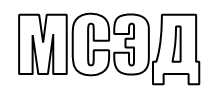 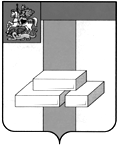 АДМИНИСТРАЦИЯГОРОДСКОГО ОКРУГА ДОМОДЕДОВОМОСКОВСКОЙ ОБЛАСТИКОМИТЕТ ПО УПРАВЛЕНИЮ ИМУЩЕСТВОМпл.30-летия Победы, д.1, микрорайон Центральный, г. Домодедово, Московская область, 142000,    Тел. (496)79-24-139 E-mail: dmdd_kui@mosreg.ru ИНН 5009027119, КПП 500901001___________  № ___________	Уважаемая Мария Александровна!Прошу Вас напечатать в ближайшем выпуске газеты «Призыв» следующее объявление:ИТОГИ АУКЦИОНА!Комитет по управлению имуществом Администрации городского округа Домодедово сообщает о том, что 12.04.2024 Комитетом по конкурентной политике Московской области подведен итог аукциона в электронной форме на право заключения договора аренды земельного участка, государственная собственность на который не разграничена, расположенного на территории городского округа Домодедово (1 лот) АЗЭ-ДО/24-759:Лот № 1: Наименование Объекта (лота) аукциона: земельный участок. Категория земель: земли населенных пунктов. Разрешенное использование: для ведения личного подсобного хозяйства (приусадебный земельный участок). Место расположения (адрес) Объекта (лота) аукциона: Российская Федерация, Московская область, городской округ Домодедово, город Домодедово, микрорайон Авиационный, проезд Скрипинский.  Кадастровый номер участка: 50:28:0080108:745, площадь 501 кв. м.Начальная цена предмета аукциона: 749 676,36 руб. (Семьсот сорок девять тысяч шестьсот семьдесят шесть руб. 36 коп.), НДС не облагается. «Шаг аукциона»: 22 490,29 руб. (Двадцать две тысячи четыреста девяносто руб. 29 коп.). Размер задатка для участия в аукционе: 749 676,36 руб. (Семьсот сорок девять тысяч шестьсот семьдесят шесть руб. 36 коп.), НДС не облагается.Аукцион признан состоявшимся. Победителем аукциона признан участник: Ляшенко Александр Анатольевич, предложивший наибольшую цену предмета аукциона: 2 346 486,95 руб. (два миллиона триста сорок шесть тысяч четыреста восемьдесят шесть рублей 95 копеек), НДС не облагается, с которым будет заключен договор аренды.Протокол аукциона размещен на официальном сайте Российской Федерации, определенном Правительством Российской Федерации www.torgi.gov.ru, официальном сайте городского округа Домодедово www.domod.ru, на Едином портале торгов Московской области easuz.mosreg.ru/torgi, на сайте Оператора электронной площадки www.rts-tender.ru в сети Интернет.Председатель комитета по управлению имуществом		          	         	                                                      Л.В. ЕнбековаА.В. Зиновьева+7 496 792 46 14